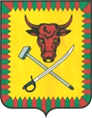 АДМИНИСТРАЦИЯ МУНИЦИПАЛЬНОГО РАЙОНА «ЧИТИНСКИЙ РАЙОН»ПОСТАНОВЛЕНИЕ11 января 2021 года									№ 1-НПАг. ЧитаОб отмене режима повышенной готовности для органов управления и сил районного звена территориальной подсистемы единой государственной системы предупреждения и ликвидации чрезвычайных ситуаций Забайкальского краяВ соответствии со статьей 11 Федерального Закона РФ от 21.12.1994 года № 68-ФЗ «О защите населения и территорий от чрезвычайных ситуаций природного и техногенного характера», со статьей 8 Устава муниципального района «Читинский район» утвержденный постановлением администрации муниципального района «Читинский район» от 15.09.2014 года № 100, Положением о Читинском районном звене территориальной подсистемы единой государственной системы предупреждения и ликвидации чрезвычайных ситуаций Забайкальского края, утвержденным постановлением администрации муниципального района «Читинский район» от 10.08.2017 года № 1744, и в связи с устранением причин ввода режима повышенной готовности на территории района введенный Постановлением администрацией муниципального района «Читинский район» от 31.07.2020 года № 75-НПА, администрация муниципального района «Читинский район», постановляет:1. Отменить с 10.00 11.01.2021 года режим повышенной готовности введенный Постановлением администрации муниципального района «Читинский район» от 31.07.2020 года № 75-НПА «О введении на территории муниципального района «Читинский район» режима повышенной готовности для органов управления и сил районного звена территориальной подсистемы единой государственной системы предупреждения и ликвидации чрезвычайных ситуаций Забайкальского края».2. Признать утратившим силу постановление администрации муниципального района «Читинский район» от 31.07.2020 года № 75-НПА «О введении на территории муниципального района «Читинский район» режима повышенной готовности для органов управления и сил районного звена территориальной подсистемы единой государственной системы предупреждения и ликвидации чрезвычайных ситуаций Забайкальского края».3. Постановление опубликовать на официальном сайте администрации муниципального района «Читинский район».Врио главы муниципального района «Читинский район»				 В.А.Холмогоров